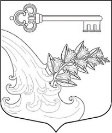 АДМИНИСТРАЦИЯ УЛЬЯНОВСКОГО ГОРОДСКОГО ПОСЕЛЕНИЯ ТОСНЕНСКОГО РАЙОНА ЛЕНИНГРАДСКОЙ ОБЛАСТИПОСТАНОВЛЕНИЕ  О проведении аукциона по продажеземельных участков, расположенныхна территории Ульяновского городского поселения Тосненского района Ленинградской области 	В соответствии со статьями 39.11., 39.12. Земельного кодекса РФ, пункта 2 статьи 3.3 Федерального закона от 25 октября 2001 года № 137-ФЗ «О введении в действие Земельного кодекса Российской Федерации», ст. 407 Гражданского кодекса РФ, Федеральным законом  от 29.07.1998 № 135-ФЗ «Об оценочной деятельности», Положением  об управлении и распоряжении муниципальным имуществом Ульяновского городского поселения Тосненского района Ленинградской области, утвержденным решением Совета депутатов Ульяновского городского поселения Тосненского района Ленинградской области от 30.03.2006 г. № 28, на основании  постановлений  администрации Ульяновского городского поселения Тосненского района Ленинградской области от 31.08.2021 № 671, от 31.08.2021 № 672, от 04.08.2021 № 579, от 01.09.2021 № 675, от 06.09.2021 № 699, от 01.09.2021 № 676, от 06.09.2021 № 697, от 06.09.2021 № 698 руководствуясь Уставом Ульяновского городского поселения Тосненского района Ленинградской области ПОСТАНОВЛЯЮ:	1. Провести аукцион по продаже земельных участков:1.1. земельного участка, площадью 886 кв.м., кадастровый номер 47:26:0301006:689, расположенного по адресу: Российская Федерация, Ленинградская область, Тосненский муниципальный район, Ульяновское городское поселение, г.п. Ульяновка, 11-я улица, земельный участок 12, категория земель – земли населенных пунктов, разрешенное использование – индивидуальные жилые дома не выше 2-х этажей;1.2. земельного участка, площадью 1313 кв.м., кадастровый номер 47:26:0301006:690, расположенного по адресу: Российская Федерация, Ленинградская область, Тосненский муниципальный район, Ульяновское городское поселение, г.п. Ульяновка, 11-я улица, земельный участок 14, категория земель – земли населенных пунктов, разрешенное использование – индивидуальные жилые дома не выше 2-х этажей;1.3. земельного участка, площадью 1500 кв.м., кадастровый номер 47:26:0301006:688, расположенного по адресу: Российская Федерация, Ленинградская область, Тосненский муниципальный район, Ульяновское городское поселение, г.п. Ульяновка, 11-я улица, земельный участок 18, категория земель – земли населенных пунктов, разрешенное использование – индивидуальные жилые дома не выше 2-х этажей;1.4. земельного участка, площадью 1104 кв.м., кадастровый номер 47:26:0301006:692, расположенного по адресу: Российская Федерация, Ленинградская область, Тосненский муниципальный район, Ульяновское городское поселение, г.п. Ульяновка, Советский пр-кт, земельный участок 185б категория земель – земли населенных пунктов, разрешенное использование – индивидуальные жилые дома не выше 2-х этажей;1.5. земельного участка, площадью 1095 кв.м., кадастровый номер 47:26:0301006:694, расположенного по адресу: Российская Федерация, Ленинградская область, Тосненский муниципальный район, Ульяновское городское поселение, г.п. Ульяновка, Советский пр-кт, земельный участок 185в, категория земель – земли населенных пунктов, разрешенное использование – индивидуальные жилые дома не выше 2-х этажей;1.6. земельного участка, площадью 1500 кв.м., кадастровый номер 47:26:0301006:691, расположенного по адресу: Российская Федерация, Ленинградская область, Тосненский муниципальный район, Ульяновское городское поселение, г.п. Ульяновка, Советский пр-кт, земельный участок 185г, категория земель – земли населенных пунктов, разрешенное использование – индивидуальные жилые дома не выше 2-х этажей;1.7. земельного участка, площадью 1316 кв.м., кадастровый номер 47:26:0301006:693, расположенного по адресу: Российская Федерация, Ленинградская область, Тосненский муниципальный район, Ульяновское городское поселение, г.п. Ульяновка, Советский пр-кт, земельный участок 189б, категория земель – земли населенных пунктов, разрешенное использование – индивидуальные жилые дома не выше 2-х этажей;1.8. земельного участка, площадью 1162 кв.м., кадастровый номер 47:26:0301006:696, расположенного по адресу: Российская Федерация, Ленинградская область, Тосненский муниципальный район, Ульяновское городское поселение, г.п. Ульяновка, Советский пр-кт, земельный участок 189г, категория земель – земли населенных пунктов, разрешенное использование – индивидуальные жилые дома не выше 2-х этажей.	2. Утвердить извещение о проведении аукциона по продаже земельных участков.	3. Назначить Организатором аукциона администрацию Ульяновского городского поселения Тосненского района Ленинградской области.4.  Разместить постановление на официальном сайте администрации Ульяновского городского поселения Тосненского района Ленинградской области в сети «Интернет».5. Опубликовать извещение о проведении аукциона на официальном сайте Российской Федерации www.torgi.gov.ru в сети «Интернет», в сетевом издании «ЛЕНОБИНФОРМ», и разместить на официальном сайте администрации Ульяновского городского поселения Тосненского района Ленинградской области.6. Контроль за исполнением настоящего постановления возложить на Смирнову Ю.В., заместителя главы администрации.Глава администрации				 	                       К.И. Камалетдинов22.09.2021№746